NÁRODNÁ RADA SLOVENSKEJ REPUBLIKY	VIII. volebné obdobieČíslo: CRD-2230/2021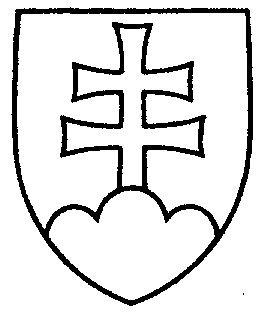 1085UZNESENIENÁRODNEJ RADY SLOVENSKEJ REPUBLIKYz 12. novembra 2021k vládnemu návrhu zákona, ktorým sa menia a dopĺňajú niektoré zákony v súvislosti
s treťou vlnou pandémie ochorenia COVID-19 (tlač 790)	Národná rada Slovenskej republiky	po prerokovaní uvedeného vládneho návrhu zákona v druhom a treťom čítaní	s c h v a ľ u j evládny návrh zákona, ktorým sa menia a dopĺňajú niektoré zákony v súvislosti
s treťou vlnou pandémie ochorenia COVID-19, v znení schválených pozmeňujúcich a doplňujúcich návrhov.     Boris  K o l l á r   v. r.    predsedaNárodnej rady Slovenskej republikyOverovatelia:Miloš  S v r č e k   v. r. Magdaléna  S u l a n o v á   v. r.